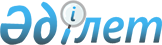 Об утверждении положения о государственном учреждении "Кентауский городской отдел ветеринарии" акимата города Кентау
					
			Утративший силу
			
			
		
					Постановление акимата города Кентау Южно-Казахстанской области от 11 марта 2015 года № 70. Зарегистрировано Департаментом юстиции Южно-Казахстанской области 7 апреля 2015 года № 3110. Утратило силу постановлением акимата города Кентау Южно-Казахстанской области от 23 мая 2016 года № 129      Утратило силу постановлением акимата города Кентау Южно-Казахстанской области от 23.05.2016 года № 129.

      В соответствии с пунктом 2 статьи 31 Закона Республики Казахстан от 23 января 2001 года "О местном государственном управлении и самоуправлении в Республике Казахстан", Законом Республики Казахстан от 1 марта 2011 года "О государственном имуществе" и Указом Президента Республики Казахстан от 29 октября 2012 года "Об утверждении Типового положения государственного органа Республики Казахстан", акимат города Кентау ПОСТАНОВЛЯЕТ:

      1. Утвердить положение о государственном учреждении "Кентауский городской отдел ветеринарии" акимата города Кентау согласно приложению к настоящему постановлению.

      2. Контроль за исполнением настоящего постановления возложить на заместителя акима города А.Ауелбекова.

      3. Настоящее постановление вводится в действие со дня его первого официального опубликования. 

 ПОЛОЖЕНИЕ
о государственном учреждении "Кентауский городской отдел ветеринарии" акимата города Кентау
1. Общие положения      1. Государственное учреждение "Кентауский городской отдел ветеринарии" акимата города Кентау является государственным органом Республики Казахстан осуществляющим руководство в сфере охраны здоровья населения от болезней, общих для животных и человека.

      2. Государственное учреждение "Кентауский городской отдел ветеринарии" акимата города Кентау не имеет ведомства.

      3. Государственное учреждение "Кентауский городской отдел ветеринарии" акимата города Кентау осуществляет свою деятельность в соответствии с Конституцией и законами Республики Казахстан, актами Президента и Правительства Республики Казахстан, иными нормативными правовыми актами, а также настоящим Положением.

      4. Государственное учреждение "Кентауский городской отдел ветеринарии" акимата города Кентау является юридическим лицом в организационно-правовой форме государственного учреждения, имеет печати и штампы со своим наименованием на государственном языке, бланки установленного образца, в соответствии с законодательством Республики Казахстан счета в органах казначейства.

      5. Государственное учреждение "Кентауский городской отдел ветеринарии" акимата города Кентау вступает в гражданско-правовые отношения от собственного имени.

      6. Государственное учреждение "Кентауский городской отдел ветеринарии" акимата города Кентау имеет право выступать стороной гражданско-правовых отношений от имени государства, если оно уполномочено на это в соответствии с законодательством.

      7. Государственное учреждение "Кентауский городской отдел ветеринарии" акимата города Кентау по вопросам своей компетенции в установленном законодательством порядке принимает решения, оформляемые приказами руководителя государственного учреждения "Кентауский городской отдел ветеринарии" акимата города Кентау и другими актами, предусмотренными законодательством Республики Казахстан.

      8. Структура и лимит штатной численности государственного учреждения "Кентауский городской отдел ветеринарии" акимата города Кентау утверждаются в соответствии с действующим законодательством.

      9. Местонахождение государственного учреждения: Республика Казахстан, Южно-Казахстанская область, город Кентау, проспект А.Яссауи, № 85 индекс 160400.

      10. Полное наименование государственного органа - государственное учреждение "Кентауский городской отдел ветеринарии" акимата города Кентау.

      11. Настоящее Положение является учредительным документом государственного учреждения "Кентауский городской отдел ветеринарии" акимата города Кентау.

      12. Финансирование деятельности государственного учреждения "Кентауский городской отдел ветеринарии" акимата города Кентау осуществляется из местного бюджета.

      13. Государственному учреждению "Кентауский городской отдел ветеринарии" акимата города Кентау запрещается вступать в договорные отношения с субъектами предпринимательства на предмет выполнения обязанностей, являющихся функциями государственного учреждение "Кентауский городской отдел ветеринарии" акимата города Кентау.

      Если государственному учреждению "Кентауский городской отдел ветеринарии" акимата города Кентау законодательными актами предоставлено право осуществлять приносящую доходы деятельность, то доходы, полученные от такой деятельности, направляются в доход государственного бюджета.

 2. Миссия, основные задачи, функций, права и обязанности
государственного органа      14. Миссия государственного учреждения "Кентауский городской отдел ветеринарии" акимата города Кентау: реализация государственной политики в сфере ветеринарии.

      15. Задачи:

      Основной задачей государственного учреждения "Кентауский городской отдел ветеринарии" акимата города Кентау является охрана здоровья населения от болезней, общих для животных и человека.

      16. Функции:

      1) разработка правил содержания и выгула собак и кошек, правил отлова и уничтожения бродячих собак и кошек, предложений акимата города по установлению границ санитарных зон содержания животных для утверждения местным представительным органом области;

      2) организация отлова и уничтожения бродячих собак и кошек;

      3) организация строительства скотомогильников (биотермических ям) и обеспечение их содержания в соответствии с ветеринарными (ветеринарно-санитарными) требованиями;

      4) организация и обеспечение предоставления заинтересованным лицам информации о проводимых ветеринарных мероприятиях;

      5) организация и проведение просветительной работы среди населения по вопросам ветеринарии;

      6) организация государственных комиссий по приему в эксплуатацию объектов производства, осуществляющих выращивание животных, заготовку (убой), хранение, переработку и реализацию животных, продукции и сырья животного происхождения, а также организаций по производству, хранению и реализации ветеринарных препаратов, кормов и кормовых добавок;

      7) обезвреживание (обеззараживание) и переработка без изъятия животных, продукции и сырья животного происхождения, представляющих опасность для здоровья животных и человека;

      8) возмещение владельцам стоимости обезвреженных (обеззараженных) и переработанных без изъятия животных, продукции и сырья животного происхождения, представляющих опасность для здоровья животных и человека;

      9) разработка постановления акимата города об установлении карантина или ограничительных мероприятий по представлению главного государственного ветеринарно-санитарного инспектора соответствующей территории в случае возникновения заразных болезней животных на территории города;

      10) разработка постановления акимата города о снятии ограничительных мероприятий или карантина по представлению главного государственного ветеринарно-санитарного инспектора соответствующей территории после проведения комплекса ветеринарных мероприятий по ликвидации очагов заразных болезней животных на территории города;

      11) предоставление акимату города список государственных ветеринарных врачей, имеющих право выдачи ветеринарно-санитарного заключения на объекты государственного ветеринарно-санитарного контроля и надзора для утверждения;

      12) организация и осуществление государственного ветеринарно-санитарного контроля и надзора за соблюдением физическими и юридическими лицами законодательства Республики Казахстан в области ветеринарии на территории города;

      13) проведение обследования эпизоотических очагов в случае их возникновения;

      14) выдача акта эпизоотологического обследования;

      15) осуществление государственного ветеринарно-санитарного контроля и надзора на объектах внутренней торговли на предмет соблюдения требований законодательства Республики Казахстан в области ветеринарии:

      16) осуществление государственного ветеринарно-санитарного контроля и надзора за соблюдением зоогигиенических и ветеринарных (ветеринарно-санитарных) требований при размещении, строительстве, реконструкции и вводе в эксплуатацию скотомогильников (биотермических ям), объектов государственного ветеринарно-санитарного контроля и надзора, связанных с содержанием, разведением, использованием, производством, заготовкой (убоем), хранением, переработкой и реализацией, а также при транспортировке(перемещении) перемещаемых (перевозимых) объектов;

      17) составление акта государственного ветеринарно-санитарного контроля и надзора в отношении физических и юридических лиц;

      18) организация и проведение ветеринарных мероприятий по энзоотическим болезням животных на территории города;

      19) организация проведения ветеринарных мероприятий по профилактике, отбору проб биологического материала и доставке их для диагностики особо опасных болезней животных по перечню, утверждаемому уполномоченным органом, а также других болезней животных;

      20) организация проведения мероприятий по идентификации сельскохозяйственных животных, ведению базы данных по идентификации сельскохозяйственных животных;

      21) определение потребности в изделиях (средствах) и атрибутах для проведения идентификации сельскохозяйственных животных и подготовка информации в местный исполнительный орган области;

      22) свод, анализ ветеринарного учета и отчетности для представления в местный исполнительный орган области;

      23) подготовка предложений в местный исполнительный орган области по ветеринарным мероприятиям по профилактике заразных и незаразных болезней животных;

      24) подготовка предложений для внесения акиматом города в местный исполнительный орган области по перечню энзоотических болезней животных, профилактика и диагностика которых осуществляются за счет бюджетных средств;

      25) организация хранения ветеринарных препаратов, приобретенных за счет бюджетных средств, за исключением республиканского запаса ветеринарных препаратов;

      26) подготовка предложений для внесения в акиматом города в местный исполнительный орган области о ветеринарных мероприятиях по обеспечению ветеринарно-санитарной безопасности на территории города;

      27) организация санитарного убоя больных животных;

      28) организация и проведение аттестации физических и юридических лиц, осуществляющих предпринимательскую деятельность в области ветеринарии;

      29) осуществление в интересах местного государственного управления полномочий, возлагаемых на местные исполнительные органы законодательством Республики Казахстан.

      17. Права и обязанности:

      1) организует порядок проведения совещании, участвует в заседаниях акимата города.

      2) обеспечивает освещение деятельности государственного учреждения "Кентауский городской отдел ветеринарии" акимата города Кентау в средствах массовой информации;

      3) государственное учреждение "Кентауский городской отдел ветеринарии" акимата города Кентау осуществляет полномочия в соответствии с законами Республики Казахстан, актами Президента и Правительства Республики Казахстан, настоящим Положением.

 3. Организация деятельности государственного органа      18. Руководство государственным учреждением "Кентауский городской отдел ветеринарии" акимата города Кентау осуществляется первым руководителем, который несет персональную ответственность за выполнение возложенных на государственное учреждение "Кентауский городской отдел ветеринарии" акимата города Кентау задач и осуществление им своих функций.

      19. Первый руководитель государственного учреждения "Кентауский городской отдел ветеринарии" акимата города Кентау назначается на должность и освобождается от должности акимом города Кентау.

      20. Первый руководитель государственного учреждения "Кентауский городской отдел ветеринарии" акимата города Кентау имеет заместителей, которые назначаются на должности и освобождаются от должностей в соответствии с законодательством Республики Казахстан.

      21. Полномочия первого руководителя государственное учреждения "Кентауский городской отдел ветеринарии" акимата города Кентау;

      1) утверждает планы работы государственного учреждения;

      2) действует от имени государственного учреждения;

      3) выдает доверенности;

      4) в установленном законодательством порядке поощряет работников государственного учреждения и налагает на них дисциплинарные взыскания;

      5) издает приказы, подписывает служебную документацию в пределах своей компетенции;

      6) утверждает внутренний трудовой распорядок государственного учреждении;

      7) осуществляет контроль за соблюдениям Закона Республики Казахстан "О государственной службе" в государственным учреждении;

      8) осуществляет личный прием граждан;

      9) осуществляет полномочия, предусмотренные законодательными актами Республики Казахстан;

      10) несет персональную ответственность за исполнение антикоррупционного законодательства;

      Исполнение полномочий первого руководителя государственного учреждения "Кентауский городской отдел ветеринарии" акимата города Кентау в период его отсутствия осуществляется лицом, его замещающим в соответствии с действующим законодательством.

      22. Первый руководитель определяет полномочия своих заместителей в соответствии с действующим законодательством.

 4. Имущество государственного органа      23. Государственное учреждение "Кентауский городской отдел ветеринарии" акимата города Кентау может иметь на праве оперативного управления обособленное имущество в случаях, предусмотренных законодательством.

      Имущество государственного учреждения "Кентауский городской отдел ветеринарии" акимата города Кентау формируется за счет имущества, переданного ему собственником, а также имущества (включая денежные доходы), приобретенного в результате собственной деятельности и иных источников, не запрещенных законодательством Республики Казахстан.

      24. Имущество, закрепленное за государственным учреждением "Кентауский городской отдел ветеринарии" акимата города Кентау относится к коммунальной собственности.

      25. Государственное учреждение "Кентауский городской отдел ветеринарии" акимата города Кентау не вправе самостоятельно отчуждать или иным способом распоряжаться закрепленным за ним имуществом и имуществом, приобретенным за счет средств, выданных ему по плану финансирования, если иное не установлено законодательством.

 5. Реорганизация и упразднение государственного органа      26. Реорганизация и упразднение государственного учреждения "Кентауский городской отдел ветеринарии" акимата города Кентау осуществляются в соответствии с законодательством Республики Казахстан.

      Перечень организаций, находящихся в ведении государственного учреждения "Кентауский городской отдел ветеринарии" акимата города Кентау

      1) Государственное коммунальное предприятие "Кентау қалалық ветеринария қызметі" на праве хозяйственного ведения Кентауского городского отдела ветеринарии.


					© 2012. РГП на ПХВ «Институт законодательства и правовой информации Республики Казахстан» Министерства юстиции Республики Казахстан
				
      Исполняющий обязанности
акима города Кента

Н. Ташимов
Приложение к постановлению
акимата города Кентау
от 11 марта 2015 года № 70